„XXI Powiatowe Impresje MuzyczneJanów Podlaski  2021”11 czerwca (piątek) 2021r.Założenia programowe:1. Organizatorzy:    - Starosta Bialski                                 - Wójt Gminy Janów Podlaski		                		      - Gminny Ośrodek Kultury Janów Podlaski2. Celem imprezy jest prezentacja różnych gatunków muzyki w wykonaniu amatorskich zespołów, solistów, duetów,  promocja talentów. 3. Impresje rozpoczną się 11 czerwca (piątek) o godz. 1000 w sali widowiskowo-kinowej Gminnego Ośrodka Kultury w Janowie Podlaskim. Konkretna godzina prezentacji zostanie ustalona po zgłoszeniu uczestnika.4. W Impresjach mogą wziąć udział: dorośli, dzieci, młodzież (soliści,         duety, zespoły wokalne-do10 osób) wykonujący różne gatunki muzyki z terenu powiatu bialskiego.5. Impresje mają charakter przeglądu i promocji uczestników ocenianych przez jury.6. Prezentacja programu trwa do 5 minut ( jeden  utwór).7. Organizatorzy przewidują dyplomy i upominki:    -  I, II, III miejsca w trzech kategoriach i podkategoriach wiekowych    - wyróżnienia – o ich liczbie będzie decydowało jury.     8. Konkurs rozstrzygnięty będzie w trzech  kategoriach i podkategoriach wiekowych:   Postanowienia ogólne:1. Koszty związane z dojazdem, ubezpieczeniem pokrywa uczestnik lub instytucja delegująca.2.Organizator zapewnia:- profesjonalne jury- promocję imprezy- nagłośnienie- wyżywienie- upominki i dyplomy3. Zgłoszenie do przeglądu następuje poprzez nadesłanie wypełnionej karty zgłoszenia na adres:Gminny Ośrodek Kulturyul. 1  Maja 1321-505 Janów Podlaskilub e-mail: gok@janowpodlaski.plw nieprzekraczalnym terminie do dnia 31 maja 2021 r. !!!Informacja pod nr tel. ( 83) 34 13 089  w godzinach  900- 1500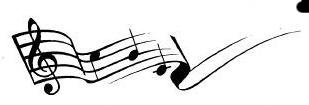 I. Soliści i duetyII. Zespoły wokalneIII. Zespoły wokalno-instrumentalneGrupa I -dzieci ze szkół podstawowych kl. I-IVGrupa II- dzieci ze szkół podstawowych kl. V-VIII Grupa III- młodzież ze szkół  średnich i dorośliGrupa I -dzieci ze szkół podstawowych kl. I-IVGrupa II- dzieci ze szkół podstawowych kl. V-VIII Grupa III- młodzież ze szkół  średnich i dorośliGrupa I -dzieci ze szkół podstawowych kl. I-IVGrupa II- dzieci ze szkół podstawowych kl. V-VIII Grupa III- młodzież ze szkół  średnich i dorośli